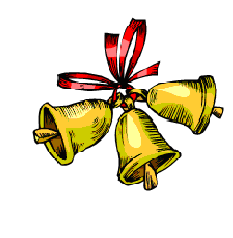                                 выпуск № 10(2015-2016 уч.год)- В КАЛЕЙДОСКОПЕ ШКОЛЬНЫХ ДНЕЙ –	Интересно, весело и оригинально прошли мероприятия ко Дню Святого Валентина: зажигательные музыкальные сюрпризы подготовили ребята 5-6 классов, весёлые почтальоны вручали адресатам «валентинки» и подарки, необычная конкурсная программа, в которой соревновались пары, зарядила всех участников хорошим настроением и положительными эмоциями.                                                                                                                                            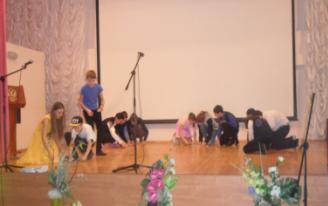 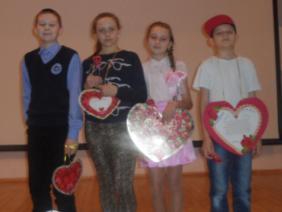                  Победители конкурса                                Конкурс «Я помню чудное мгновение»                «Лучшая пара – 2016»	С 25 января по 25 февраля в школе проходит месячник военно-патриотического воспитания. В рамках месячника прошли Уроки мужества, конкурсы плакатов и газет, военно-спортивные соревнования для ребят 5-8 классов «Есть такая профессия – Родину защищать!» Спортивный клуб «Мы – россияне» подготовили праздничное выступление  для пятиклассников и вошли в состав жюри на конкурсной программе.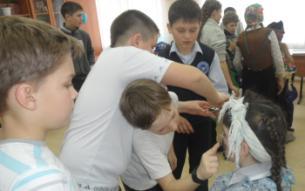 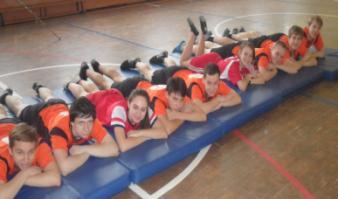 Победители конкурса 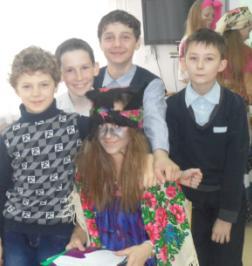 «Салон красоты»- ПРОБА  ПЕРА –*****Не бросай друзей напрасно,Без них ведь грустно ежечасно,Без них прожить же невозможно,Конечно, можно, но ведь сложно!Друзья поддержат и помогут,И даже ссорятся недолго,Люби друзей, как и себя,За годы многие они родные для тебя…Завгородняя Виктория, 10 класс.Учредитель и издатель – Совет старшеклассников МКОУ Митрофановская СОШ Куратор: Плохих Надежда Викторовна  Главный редактор: Осипова Татьяна, 10 «А» классКорреспонденты: Дудник Д., Варёнова А., Черячукина Д., Иващенко А., Шульга Е.Фотокорреспонденты: Стеганцева Ангелина, Певченко Дарья, Губская Анастасия. Верстка и дизайн: Боброва Мария, Яценко Анастасия, Шаповалов Иван, Огуля Илья, Адрес редакции: МКОУ Митрофановская  СОШ, кабинет №207Юные поэты МКОУ Митрофановской школы! Вы сможете размещать  свои стихотворения, удивительные рассказы, истории! Наша газета поможет раскрыть все ваши творческие способности, и продемонстрировать их всей школе!